INFORME DE ACTIVIDAD REALIZADALUGAR: ALCALDÍA MUNICIPAL LUGAR: ALCALDÍA MUNICIPAL MUNICIPIO: SAN RAFAEL CEDROS MUNICIPIO: SAN RAFAEL CEDROS ACTIVIDAD: FINALIZACION DE CAMPAÑA MÉDICA ACTIVIDAD: FINALIZACION DE CAMPAÑA MÉDICA ACTIVIDAD: FINALIZACION DE CAMPAÑA MÉDICA ACTIVIDAD: FINALIZACION DE CAMPAÑA MÉDICA HORA DE INICIO: 8:00 AMHORA DE FINALIZACIÓN: 01:30 PMHORA DE FINALIZACIÓN: 01:30 PMFECHA:  12 / 03 / 2020ACTIVIDADES DESARROLLADAS: (detalles)Se realizó la campaña médica en coordinación del Señor Alcalde José Tomas Cornejo Mejía y Latin American Missions , Iglesia de Cristo, donde fueron beneficiados muchos habitantes del municipio con consultas y medicinas totalmente gratis. Al finalizar la jornada se les entregaron reconocimientos (pequeños recuerdos artesanales) en gratitud a la labor realizada. 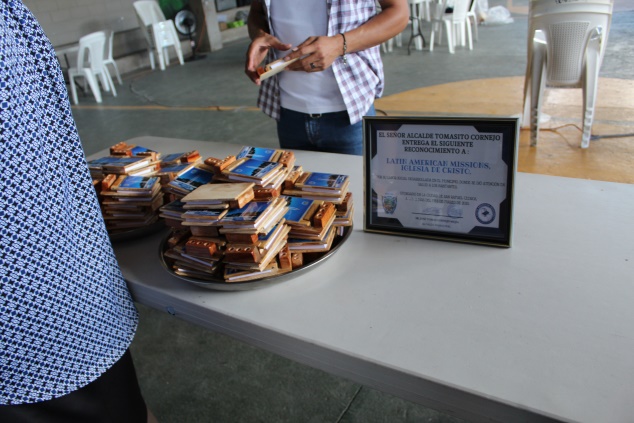 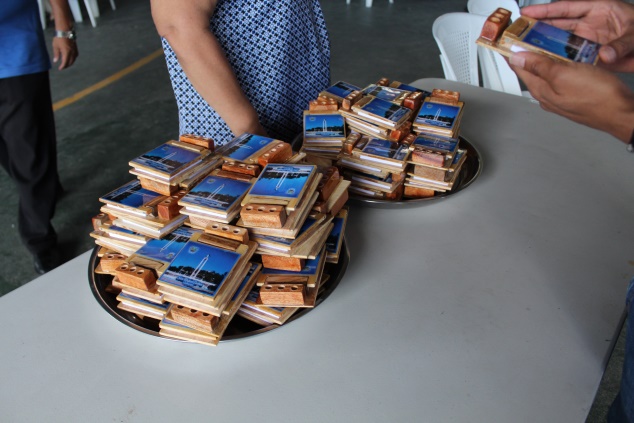 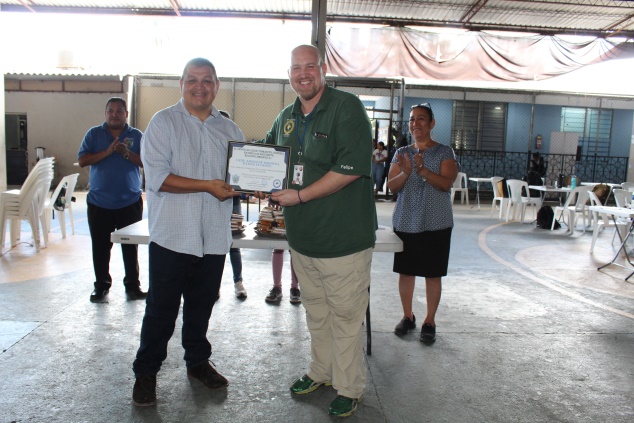 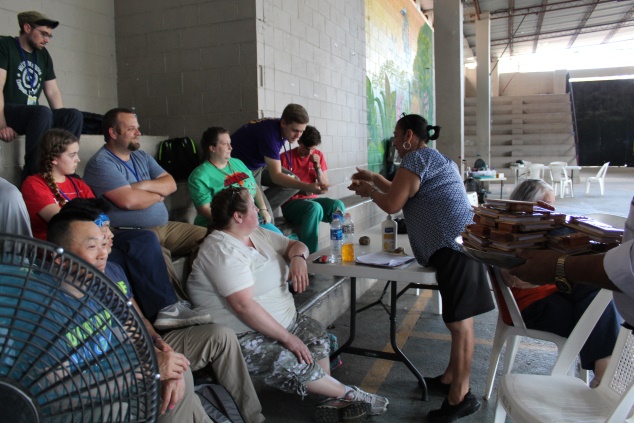 ACTIVIDADES DESARROLLADAS: (detalles)Se realizó la campaña médica en coordinación del Señor Alcalde José Tomas Cornejo Mejía y Latin American Missions , Iglesia de Cristo, donde fueron beneficiados muchos habitantes del municipio con consultas y medicinas totalmente gratis. Al finalizar la jornada se les entregaron reconocimientos (pequeños recuerdos artesanales) en gratitud a la labor realizada. ACTIVIDADES DESARROLLADAS: (detalles)Se realizó la campaña médica en coordinación del Señor Alcalde José Tomas Cornejo Mejía y Latin American Missions , Iglesia de Cristo, donde fueron beneficiados muchos habitantes del municipio con consultas y medicinas totalmente gratis. Al finalizar la jornada se les entregaron reconocimientos (pequeños recuerdos artesanales) en gratitud a la labor realizada. ACTIVIDADES DESARROLLADAS: (detalles)Se realizó la campaña médica en coordinación del Señor Alcalde José Tomas Cornejo Mejía y Latin American Missions , Iglesia de Cristo, donde fueron beneficiados muchos habitantes del municipio con consultas y medicinas totalmente gratis. Al finalizar la jornada se les entregaron reconocimientos (pequeños recuerdos artesanales) en gratitud a la labor realizada. Licda. Silvia Yolanda FloresEn. De Comunicaciones, Promoción Social Y Participación Ciudadana.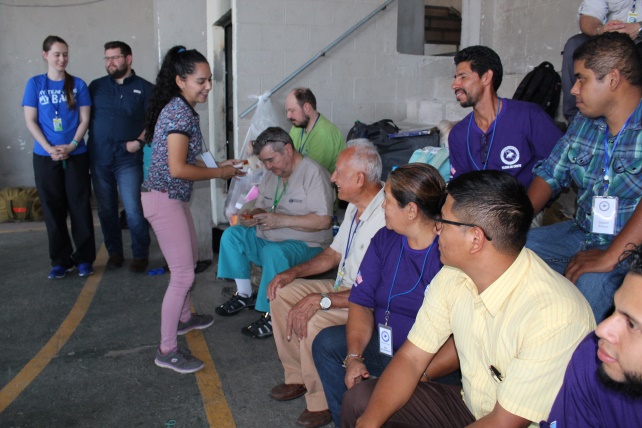 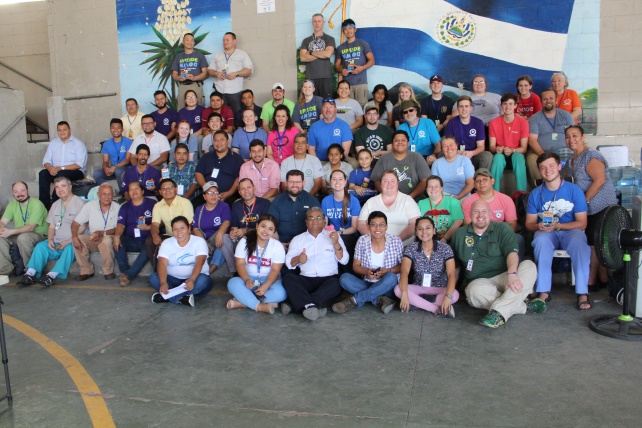 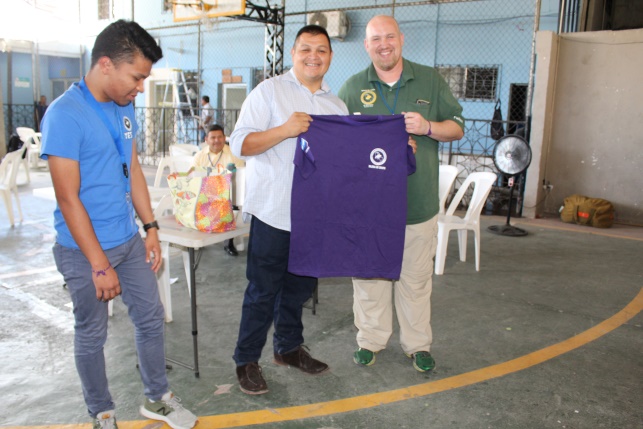 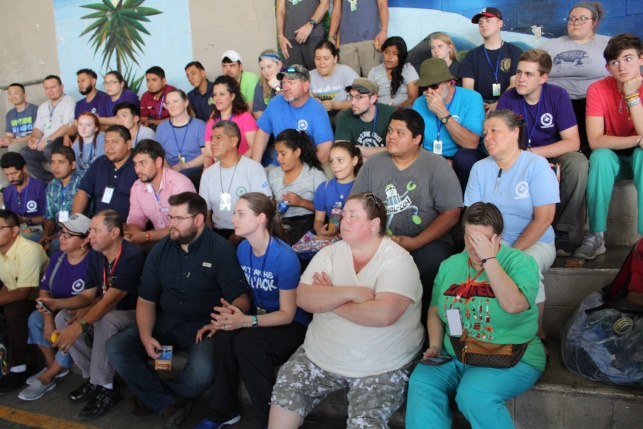 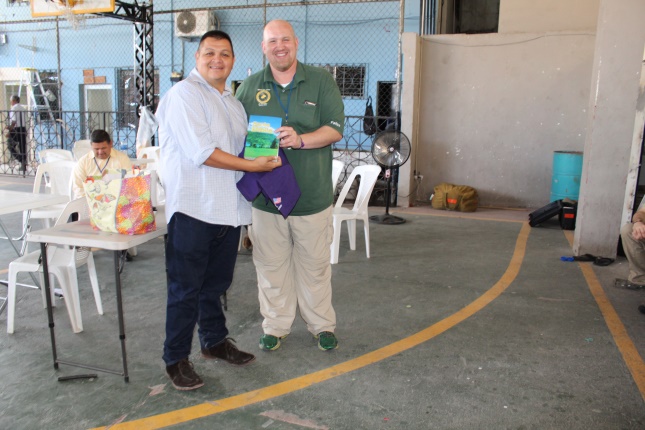 